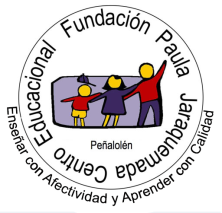 EVALUACIÓN  Nº 1 CIENCIAS NATURALESLa siguiente actividad tiene como finalidad monitorear tu proceso de aprendizaje, es decir, verificar lo que has aprendido en semanas anteriores.Contenidos tratados:Capas de la tierraHidrosferaAtmosferaLitosferaSuelo y formación.Marca con una X la letra de la alternativa que consideres correcta. Observa la imagen y responde las preguntas 1 y 2.¿Qué componente de la Tierra es posible identificar en su primera capa externa?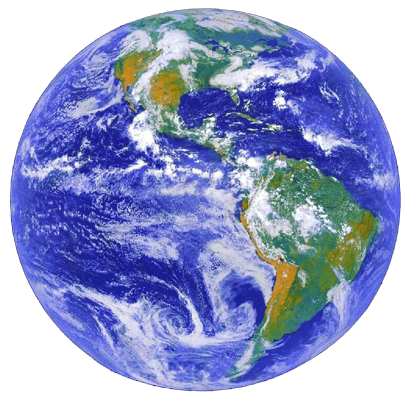 La Luna.La atmósfera.El núcleo.La contaminación.Si uno de los materiales con que está compuesto este componente de la Tierra es principalmente nitrógeno, estamos hablando de:Atmósfera.Hidrosfera.Geosfera.Litosfera.Las capas de la Tierra son importantes debido a:Que permiten el ingreso de los rayos solares y el calentamiento del planeta.Que permiten en su conjunto la sobrevivencia de los seres vivos en el planeta.Que nos permiten explotar los recursos naturales presentes en ellos.Que protegen de los incendios forestales y las inundaciones. Los componentes de la Tierra nos entregan diversos recursos, dentro de los cuales tenemos:El Sol.La Luna.Los minerales.Las estrellas fugaces.La hidrósfera es:La cantidad de agua que hay en los mares.La cantidad de agua que hay en los continentes.La cantidad total de agua que hay en el planeta Tierra.La cantidad de agua que hay en los ríos.Una de las consecuencias de la alteración de los componentes de la Tierra es el calentamiento global. De acuerdo a los estudios que ven en alza este fenómeno, ¿cuál sería el efecto más próximo para la flora de nuestro planeta?Alteraría el ciclo del agua.Produciría gases contaminantes.Alteraría la fotosíntesis.Aumentaría la población de plantas. ¿Qué enunciado refleja mejor la formación de los suelos?La formación del suelo ocurre por largos periodos de tiempo y en su formación actúan agentes como el agua, el aire y componentes orgánicos.La formación de los suelos se debe a que la roca nunca interactúa con el ambiente. Los suelos se generan en cortos periodos de tiempo.Los suelos se forman solo por un factor: el agua que erosiona la superficie.La textura es una de las propiedades físicas del suelo y es posible decir que:La determina la proporción de partículas minerales presentes en el suelo.Solo existen dos tipos: arena y limo.Depende de la retención de agua.La salinidad es la principal característica que define la textura del suelo.¿Cuál es el gas más abundante en la atmósfera terrestre?Oxígeno.Nitrógeno.Argón.Metano. ¿Cuál de las capas de la Tierra puede ser contaminada por acción de los gases y humo de los vehículos? Geosfera.Corteza.Atmosfera.Hidrosfera.Si tenemos un suelo arenoso y otro orgánico, se espera que:El suelo orgánico no sea capaz de retener humedad.Los suelos arenosos no dejen pasar el agua y la retengan a diferencia con el suelo orgánico.En ambos crezca vida orgánica.El suelo arenoso no posea humedad retenida y el suelo orgánico posea una gran cantidad de humedad.Si tenemos un pueblo donde abundan las altas temperaturas y hay escasa precipitación, ¿qué tipo de suelo no podríamos encontrar en sus calles?Arenoso.Orgánico.Arcilloso.Rocoso.¿Qué imagen representa el efecto de la erosión sobre la superficie terrestre? Los suelos de nuestro planeta han ido presentando diversos cambios a lo largo del tiempo geológico; uno de los factores es el viento, el cual ha sido un gran agente que produce erosión. ¿Cuál podría ser el efecto observable a este agente?Las dunas de Concón (Valparaíso).Las olas del Océano Pacífico.Los suelos luego de la tala de un bosque.La filtración de las aguas lluvias.De la erosión de los suelos es posible decir que:La lluvia es la única responsable.El ser humano es el único que ha influido en su proceso.Es un efecto del calentamiento global.Los factores como la lluvia, el viento y la deforestación son los factores que más influencia tienen en este fenómeno.II. Desarrollo: Complete o señale según sea el caso en cada una de las siguientes preguntas.  A continuación completa señalando el número de la imagen con el proceso al que corresponde: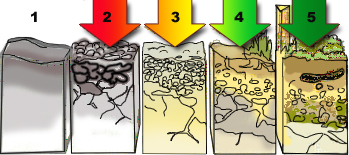 Identifique las capas de la tierra según corresponda en la imagen 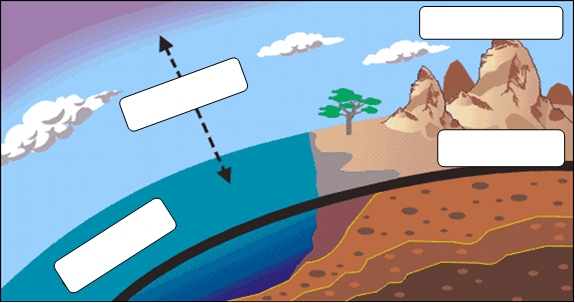 Nombre: _______________________________________Fecha: ___________________Curso: 6º ______a)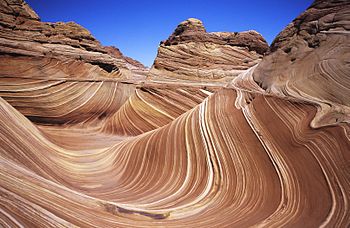 b) 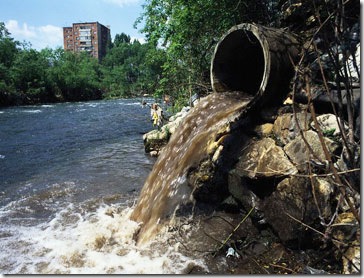    c)  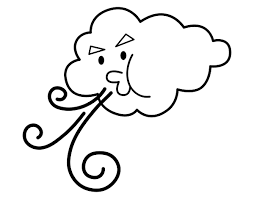     d) 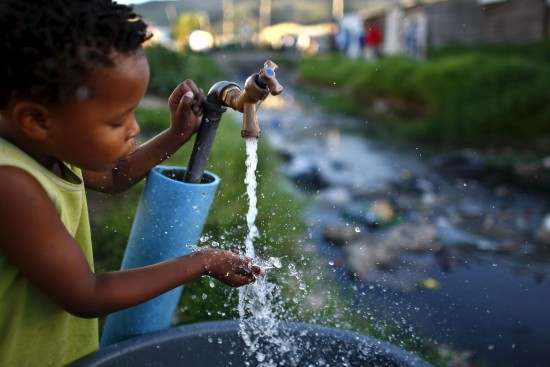 